XIV. Yüzyılda Yeniden Birleşen PolonyaXIV. Yüzyılda AvrupaXIV. yüzyılda batı Avrupa politik, ekonomik ve toplumsal kriz yaşamaktaydı. İngiltere ve Fransa ancak bir sonraki yüzyıl bitecek olan yüzyıllık bir savaş içine girmişti. İtalya’da ise güçlü şehir devletleri arasında savaşlar sürmekteydi. Almanya’da Habsburg, Luksemburg ve Wittelsbach hanedanları arasında sezarlık tahtı için yapılan iç savaş kötüleşmişti. Politik anlaşmazlıklara bir de toplumsal anlaşmazlıklar eklenmiş, ülkelerin tahrip edilmesine ve sakinlerinin fakirleşmesine neden olmuştu. Kara ölüm olarak adlandırılan büyük veba salgını ise yüzyılın ortasında batı Avrupa’yı etkilemiş, toplumun neredeyse üçte birini yok etmişti.Batı Avrupa’da yaşanan bu kötü gidişe karşın orta Avrupa devletleri gelişme dönemini yaşamaktaydı. IV. Karol Luksemburczyk’ın yönetimi altındaki Çekler ekonomiyi geliştirdiler, üniversitenin kurulması sayesinde Prag en önemli kültür merkezi hâline geldi. Macaristan ise Andegawen hanedanından Karol Robert ve onun oğlu Ludwik zamanında Avrupa gücüne ulaştılar. Hâlâ Altınordu’nun hâkimiyeti altında olan Ruś Zaleski bölgesinde o güne kadar çok az dikkat çeken Moskova Knezliği büyük bir güç yakaladı. Hükümdarları XIV. yüzyılın ortalarında diğer Ruś bölgelerini de kendi hâkimiyetleri altında toplamayı denedi, fakat o dönem aynı faaliyetleri Litvanya Düklüğü de sürdürmekteydi. Polonya’da ise XIV. yüzyıl başında ülkenin birleşme süreci sürmekteydi. 1296’da II. Przemysł ölürken ardında bir varis bırakmamıştı. Dolayısıyla Büyük Polonya soylu magnatları hükümdar olarak Władysław Łokietek’i destekliyorlardı. Władysław Łokietek’in Hâkimiyeti (1320-1333) 1296 yılında Büyük Polonya düklerinin varisleri tükendiğinde o zamanki zengin beyler, yani soylu magnatlar Łokietek’i desteklemekteydiler. Bu destek Kujawy dükü Łokietek’i ülkeyi birleştirme denemelerini sürdürmeye itti. Büyük Polonya’nın yanı sıra Kujawy’nın bir bölümünü, Sieradz ve Leczyce ve Gdańsk Pomeranya’sını da elde etti. Büyük Polonya dükü olarak Polonya krallığının varisi ünvanını aldı. Bu ünvanı aynı zamanda Büyük Polonya’nın batı topraklarını elde etmeyi başaran Przemysł’ın geride kalan mirasında hak iddia eden Henryk Głogowski de taşımaktaydı. Poznan piskoposu Andrzej ile olan anlaşmazlık nedeniyle oluşan iç baskı ve Henryk Głogoski tarafından gittikçe büyüyen tehdit sonucunda Łokietek Çek kralı Wacław’ın hamiliğini kabul ederek kendi konumunu güçlendirmeyi denedi. Polonya dükü Prag’da sahip olduğu bütün topraklarla birlikte bağlılık yemini etmekle yükümlüydü. Bu durumda Büyük Polonyalılar Łokietek’e ona itaat etmesini istediler ve Wacław’ın Polonya kralı olarak seçimini gerçekleştirdiler. Çek kral II. Wacław gibi güçlü bir rakip karşısında herhangi bir şey yapmanın zorluğunun farkına varan Łokietek Polonya topraklarını terk etti. Dolayısıyla Polonya’nın dağılmış olan hemen hemen bütün bölgelerini elinde tutan Wacław da 1300’de Gniezno’da Polonya kralı olarak taç giydi. Yeni kral Küçük Polonya, Büyük Polonya, Gdańsk Pomeranyası, Leczyce ve Sieradz’a sahipti, Kujawy ve Opole dükleri de ona bağlılıklarını sundular. Ülkeden ayrılan Łokietek’in yaklaşık dört yıl boyunca nerede yaşadığı ya da neler yaptığı hakkında bilgimiz yok. Bu nedenle bu konuda pek çok efsane ortaya çıkmıştır, örneğin bu konuda günümüze ulaşan bir efsaneye göre Łokietek Kraków yakınlarında bulunan mağaralarda saklanmak zorunda kalmış, nitekim buradaki bölge halkı ona yiyecek ve giyecek getirerek hayatta kalmasını sağlamıştır. Diğer bir efsaneye göre de Roma’ya haç görevini yerine getirmek için gitmiştir. Bu bilinmeyen dönemin ardından sürgün dük Łokietek zengin magnatların onu desteklediği Macaristan’da ortaya çıktı. Çek kral kısa bir süre sonra oğlunun Macar tahtı ile ilgili zor duruma düştü. Macarlar, Papa VIII. Bonifacy ve Alman kral Albrecht Habsburg Çek krala karşı bir anlaşmazlık içine girdi. Dolayısıyla Łokietek de bu durumdan faydalanarak Macar ve Almanlardan yardım istedi. Sürgün dük yabancı şövalyelerin sancağı altında 1304’te Karpatlar geçidi üzerinden ülkesine döndü. Bu dönüş cesurca fakat aynı zamanda riskli görünüyordu, fakat korku çok çabuk dağıldı. Kurtarıcı olarak görüldü, çünkü Çek kral II. Wacław’ın Polonya’daki durumla ilgilenmemesi, aynı zamanda Küçük Polonya ve Büyük Polonya’daki en önemli idarî mevkilere Çek ve Almanları oturtması o zamana kadar krala gösterilen sempatinin kaybolmasına neden olmuştu. Askerî soygunlar, el koymalar ve ölüm cezaları toplumda yeni hükümdara karşı nefret uyandırmaktaydı. Bu kısa boylu, - bu nedenle Łokietek, yani “birkarış” lakabını almıştır, inatçı kralın kişiliğinde karizmatik birşey gizli olmalıydı. Çünkü onun ülkesine dönüş haberi üzerine bütün Polonya topraklarından eski taraftarları tekrar etrafında toplanmaya başladılar. Łokietek, birkaç ay içinde neredeyse bütün Küçük Polonya’ya hâkim oldu, kısa sürede Sieradz ve Kujawy’ya ulaştı. Fakat Kraków ancak Çek kral III. Wacław’ın 1306’daki ölümünün ardından ona kapılarını açtı, dük ise bunun karşılığını soylu magnatlar lehine pek çok ayrıcalık vererek borcunu ödedi. Bu ayrıcalıklar bağlamında o zaman Gdańsk Pomeranyası da ona bağlanmıştı. Poznań ve Gniezno ise yerel magnatların onayı ile dük Henryk Głogowski’de kalmıştı. 1306’da Władysław Łokietek’in hâkimiyeti Tatry bölgesinden deniz kenarına kadar genişlemişti. Bütün Polonya krallığının gerçek varisi ünvanını aldı. Bu şekilde henüz kral olarak taç giymese de krallık mevkisinin ve onunla bağlantılı olarak bütün bölgelerin hâkimiyetinin varisiydi. Gdańsk Bölgesinin Kaybedilmesi Yeniden birleşmeye başlayan Polonya devletinin ilk problemi özellikle ülkenin kuzeyinde ona bağlı bulunan, fakat diğer devletlerin iştahını kabartan toprakların savunulmasıydı. Gdańsk Pomarenyasını hâkimiyeti altına almak isteyen devletler Brandenburg ve Töton Tarikatı Haçlılarıydı. O güne kadar denize girişi olmayan Brandenburg için Pomarenya’ya hâkim olmak ekonomik ve politik yeni imkânlar sağlayabilirdi. Tarikat için ise Pomarenya’ya sahip olmak önemliydi, çünkü bu topraklar Haçlıların maddî ve insanî yardım aldıkları Alman ülkeleri ile onların devletini birbirine bağlayan bir köprü konumundaydı.Łokietek bu konuyu halledebilmek için Pomarenya’da ilk kez 1306-1307 yılları arasında bulundu, daha sonra ise 1308’de vasal olarak kabul edilmeleri karşılığında Brandenburg Markiliğine Pomarenya’yı vermeye hazır olan Swiece hanedanından büyük yerel feodalleri bastırmak ve kendi yönetimini burada sağlamlaştırmaya çalışmak için bir kez daha Pomarenya’da bulundu. Fakat onun ayrılmasından sonra Brandenburg’da yönetimi gerçekleştiren iki markiz Waldemar ve Otton Yeni Markilik’ten Pomarenya’ya askerî sefer düzenlediler ve Swiece hanedanının ihaneti sonucunda hiçbir direnç görmeden Gdańsk ’a kadar ulaştılar, savaşmadan şehri aldılar. Onun lideri Bogusz düşmanının gücünü, daha fazla direnç gösterme olasılığı olmadığını ve Küçük Polonya’da bulunan Łokietek’in ani olarak kuşatma yapma umudunun olmadığını görerek Dominikanların Gdańsk tarikatının tavsiyesine uydu ve Töton Haçlılarından yardım istedi. Çünkü onlar o zamana kadar Polonya açısından henüz düşman görünmüyorlardı ve Prusyalılarla savaşta onun müttefiki olarak biliniyorlardı. Tötonlar memnuniyetle bu öneriyi kabul ettiler ve güçlü askerî orduları deniz yoluyla Gdańsk şehrine girdiler. Fakat kısa süre sonra Haçlılar yaptıkları yardımın karşılığını alamadıkları bahanesi ile Łokietek adına Gdańsk’ta yönetimi gerçekleştiren Bogusza’yı hapsettiler ve 14 Kasım 1308’de şehre girerek askerî birliği, halkının büyük bir bölümünü öldürdüler. Gdańsk Pomarenyası’nın kuzey topraklarını aldılar. Łokietek’e göre bu bölgenin mutlak fethedilmesi gerekiyordu, ancak Polonya dükü ile yapılan görüşmelerin fiyasko ile sonuçlanması, dükün kaybedilen bu topraklar için Haçlılara yüksek paralar ödeme önerisini kabul etmemesi Tarikat Haçlılarının fetihlerini ilerletmelerine neden oldu ve bütün Gdańsk Pomarenyası Haçlıların eline geçti. Władysław Łokietek Pomarenya konusunu daha sonra halletmek ve daha öncelikli olarak ülkede konumunu güçlendirmeye çalışmak zorunda kaldı. Küçük Polonya lideri Albert’in isyanının ortaya çıkardığı kaosu dindirdikten ve Büyük Polonya’da yönetime hâkim olduktan sonra Łokietek taç giymeyi düşünmeye başladı. Fakat Polonya krallığının hukukî durumu çok açık değildi, çünkü II. Wacław’ın miras hakkı olarak Çek kralları sırasıyla Polonya krallığını talep etmekteydiler. 1318’de Sulejow’da olan şövalyeler, ruhban sınıf ve yüksek görevlilerin katıldığı genel konsey, dük Władysław’ın kişisel hizmetinin altını çizerek Papa’dan onun krallık tacını giyme iznini istedi. Polonya devletinin uluslararası arenada, özellikle de Haçlılarla olan anlaşmazlıklarında pozisyonunu güçlendirebilecek temelleri sağlayacak olan Papa’nın izni beklendi. Uzun süren görüşmelerden sonra Roma’da Papa Jan XXII. Łokietek’in Polonya kralı olarak taç giymesine izin verdi ve başpiskopos Janisław Łokietek’i 1320 Ocak ayında Wawel katedralinde taç giydirdi. Bütün Polonya’da Polonya kralı olarak taç giydiği kabul edilmekteydi. Ancak uluslararasında sadece Kraków’un kralı olarak görülmekteydi, çünkü krallık ünvanı hâlâ Çek tahtının mirasçılarına aitti. Władysław Łokietek’in taç giydiği sırada hâkimiyeti altında Küçük Polonya, Büyük Polonya’nın bir bölümü, Leczyca ve Sieradz toprakları ve Kujawy Brześć bulunuyordu. Lubusz toprakları ve kuzey-doğu Büyük Polonya Brandenburg’un elindeydi, Batı Pomeranya da ona bağlıydı. Buna karşın Gdańsk Pomeranyası ve Chełmno toprakları ise Haçlıların elindeydi. Śląsk, Mazovya ve Kujawy’nın bir bölümü ise Łokietek’in liderliğini kabul etmeyen çok küçük düklükler hâline gelmişti. Łokietek’in taç giymesi henüz sembolik olsa da Polonya tarihinde yeni bir dönemin habercisi oluyordu, devletin birleşmesi ve merkezi yönetimin güçlenmesi açısından oldukça büyük bir anlamı vardı. Töton Tarikatı Haçlı Devleti ile Savaş Władysław Łokietek Gdańsk Pomarenyası’nı gözden çıkarmaya niyetli değildi. Tarikat Haçlıları pek çok kez Gdańsk’ta onların hâkimiyetinin kabul edilmesi şartıyla önemli ölçüde topraklardan geri çekilmeyi önerdiler. Fakat Łokietek, kendi isteklerini gerçekleştirme ihtimali olmamasına rağmen kaybedilen bu toprakların bütününü geri almayı istiyordu. Fakat Haçlılarla savaşmak için ülkesinin zayıf olduğunun da farkındaydı. Bu nedenle yaklaşık on yıl sonra Papalık’a Haçlıların Gdańsk Pomarenya’sını haksız yere elde ettiklerini şikâyet etmeye karar verdi. Papalık Polonya’nın şikâyetini dikkate alarak araştırılmasını istedi. 1320-1321 yıllarında Brześć ve Inowrocław’da gelişen süreç bir fayda getirmedi. Haçlılar ellerindeki yerleri geri verme cezasına çarptırıldılar, fakat Tarikat bu cezayı kabul etmedi. Polonya ile Tarikat Haçlıları arasındaki bu anlaşmazlık uzun yıllar sürdü. Polonya ile Tötonlar arasında uzun süreden beri süren bu anlaşmazlık bir süre sonra her iki tarafı da müttefik bulmaya yöneltti. Łokietek kızı Elżbieta’yı 1320’de eş olarak verdiği Macar kral Karol Robert ile doğal olarak ittifak hâlindeydi. Fransız Andegawen hanedanından olan Karol Robert Papalık atamasıyla kral olmuştu ve tahta oturmak için uzun yıllar savaş vermişti. Dolayısıyla memnuniyetle Macaristan’da büyük saygı gören Łokietek ile ortak çalışmak isterdi. Polonya için ise bu ittifak dış politikanın on yıllık bir sürecinin sonucuydu. Macar askerî desteği Władysław’ı pek çok kereler zor durumdan kurtarmıştı. Bu desteğin karşılığı olarak Andegawenlerin Polonya tahtına oturma ihtimali ortaya çıktı. Łokietek’in sadece bir oğlu vardı ve gelecekte Karol Robert ve Elżbieta’nın oğlu Polonya tahtına oturmak zorunda kalacaktı. Łokietek Macarlarla bu ittifakının yanı sıra Litvanya Büyük Dükü ile de ittifakı istiyordu, nitekim bir süre sonra da anlaşma imzalayarak putperest Litvanya ile ittifaka gitti. 1325’te oğlu Kazimierz’i Büyük Dük Giedymin’in kızı ile evlendirerek Litvanya ile ilişkileri daha da güçlendirdi. Tarihçiler bu ittifak anlaşmasını gelecekte yapılacak olan Polonya-Litvanya birliğinin ilk adımı olarak görmekte iseler de Łokietek’in bunu önceden görmesinin imkânı yoktu. Aslında o zamanlar bu ittifak hiç de olumlu bir adım gibi görünmüyordu, çünkü Hristiyan dünyasında putperest bir ülkeyle yapılan anlaşma hiç de hoş karşılanmadı. Hatta bu ittifakla kendilerini tehdit altında hisseden Mazovya dükleri Polonya kralından uzaklaşarak Tarikat Haçlılarına yaklaştılar. Litvanya’nın askerî yardımı ise 1327’de Łokietek Brandenburg’a saldırdığında etkili oldu. Fakat bu yıkım hiçbir fayda getirmedi, sadece Almanya’da putperestlerin Hristiyan topraklarına saldırısı olarak algılandı.Haçlılar kendi açılarından Luksemburg hanedanından Çek kral Jan ile anlaşmışlardı. Jan, Wacław’ın mirasçısı olarak Polonya kralı ünvanını da taşımaktaydı, dileklerini gerçekleştirmek için 1327’de Kraków’a düzenleyeceği seferi Macaristan’ın diplomatik, askerî müdahalesi durdurdu. 1329’da Haçlılar Çek kral Jan Luksemburski ile Litvanya’ya karşı kutsal ittifak savaşı düzenlediğinde Polonya kralı yaptığı anlaşmayı bozarak Tarikat Haçlılarına saldırdı ve Chełmno topraklarını tahrip etti. Haçlılar çok çabuk Litvanya’daki faaliyetlerini kestiler ve bütün güçlerini Polonya’ya yönelttiler. Töton-Çek ittifak orduları Dobrzyń’ı aldı ve Płock’u kuşattı, Płock dükü Wacław ise Luksemburski’ye bağlılığını sunmak zorunda kaldı. Başarısız seferin sonuçları kötü görünüyordu, Łokietek’in Chełmno topraklarına saldırısı, Żmudź’dan dönen ve Torun’da onunla anlaşma imzalayan Jan Luksemburski ile Haçlıların anlaşması için bir neden verdi. Polonya kralı olarak Tarikat Haçlılarına Gdańsk Pomerenya’sını verdi, bu da büyük ölçüde Haçlıların bu bölgedeki haklarını güçlendirdi. 1329-1330 yılları arasında Haçlı orduları Polonya topraklarının içlerine yaptıkları saldırıları yenilediler. Şehirleri, köyleri kasabaları yaktılar. Bu yıkıcı saldırıların amacı Polonyalıların direncini kırmak ve Łokietek’i anlaşma yapmak zorunda bırakmaktı. Haçlılar özellikle Wrocław piskoposluğunun topraklarını tahrip ettiler. Çünkü piskoposla Gdańsk Pomarenyası’nda bulunan miras toprakları için anlaşmazlığı vardı. Piskopos topraklarının yağmalanarak katedral ile birlikte Wloclawek’in yakıldığını gördüğünde Haçlı şartlarını kabul etmek zorunda kaldı. Aslında Haçlıların başka Polonya şehirlerini fethetmek gibi bir amacı yoktu. Elde ettikleri toprakları değişim aracı olarak kullanmaktaydılar: nitekim aldıkları bu topraklar karşılığında Polonya’nın Batı Pomarenya’dan vazgeçmesi için pazarlık yapabilirlerdi. Władysław Łokietek bu Haçlı saldırılarına cevap olarak 1330’da Chełmno topraklarına sefer düzenledi. Bu sefer kısmî başarılı oldu, Haçlılar daha önce aldıkları Kujawy topraklarını geri vermek zorunda kaldılar. Bu başarısızlıkla ve Polonya kralının askerî yaklaşımına karşılık 1331’de anlaşmazlığın nihaî çözümü için Haçlı orduları çok çabuk Poznan yakınlarına kadar ulaşarak Büyük Polonya’nın içlerine kadar ilerlediler. Polonya’yı tam olarak yenilgiye götürecek ortak bir sefer düzenlemeyi Jan Luksemburski ile anlaşmalarında önermişlerdi. Çek ve Haçlı ordularının Kalisz yakınlarında karşılaştıktan sonra ortak sefer yapmak için aynı anda iki yönden Büyük Polonya’ya girmeleri gerekiyordu. Polonya Krallığının üzerinde ölümcül bir tehlike asılıydı. Luksemburski iki ordunun karşılaşacağı yere gecikmesine rağmen Eylül 1331’deki Haçlı saldırısı Kalisz’e kadar bütün orta Polonya’da büyük yıkım gerçekleştirdi. Çekleri beklemeden Haçlılar geri döndüler. Konin’deki çatışmadan sonra dönüş yolunda en azından Kujawy’yı elde etmeyi planlamaktaydılar. Ancak 27 Eylül sabahı Haçlı liderlerin kendi güçlerini ayırdıkları Plowiec yakınlarında savaşa gidildi. Bir yıl sonra ise Kujawy’ya girdiler ve bu toprakları elde ettiler. Polonyalılar nihaî bir savunma organize edemediler. Büyük Polonya’dan seferberlik duyurusu yapıldı, çünkü ordu yeterli sayıda değildi. Toprakların kaybı ile öfkelenen Władysław Łokietek yeni bir sefer düzenledi, fakat yanlış bir manevra yaptı, düşman tarafından kuşatıldı ve anlaşma yapmak zorunda kaldı. Birkaç ay sonra da Mart 1333’de Łokietek yaklaşık 70 yaşında son başarısızlıkları ardında bırakarak öldü. Władysław Łokietek’i tek yönlü değerlendirmek yanlış olacaktır. Yaşamı boyunca Polony’nın birleşmesini amaç edindi. Ancak bu hiç de kolay olmadı, belki şans da ona yardım etti. Çünkü Leszek Czarny, IV. Henryk Probus, II. Kazimierz Leczycki, II. Przemysł Wielkopolski, II. Wacław ve III. Wacław, nihayet III. Henryk Głogowczyk’ın beklenmedik sıralı ölümleri olmasaydı, II. Włdysław Łokietek yaşamının sonuna kadar küçük Brześć dükü olarak kalır mıydı kalmaz mıydı bilinmez. Onu sadece Gdańsk Pomeranyası’nı kaybeden küçük kral ya da çok sığ devlet politikası ile Śląsk düklerini kendinden uzaklaştıran kral olarak düşünmek mümkün. Ancak Władysław Łokietek’in yönetimi olmasaydı, Polonya muhtemelen Luksemburg hanedanının bir bölümü hâline gelebilir ya da tamamen parçalanabilirdi. Onun yönetimi sırasında Polonya ilk kez Haçlılarla ciddî şekilde savaştı ve Litvanya ile ittifak yaptı.Wavel sarayında taç giymesi sayesinde krallık için ilk adımı attı, böylece Polonya’nın krallık olarak devam etmesini sağladı. Nihayet bir süre sonra devletin iç yapılanmasına başladı, Polonya’nın kançelaryasını, idarî yapısını ve hazinesini organize etti. Bu faaliyetleri onun oğlu ve ondan sonra gelen kral III. Kazimierz başarıyla sürdürdü. I. Mieszko ve oğlu Bolesław Chrobry’da olduğu gibi “baba oğlun gölgesinde saklanır” sözünü desteklercesine babası Łokietek’in hizmetleri olmasaydı, Kazimierz kral olamayacak, muhtemelen Çek krallarına büyük miktarda vergi veriyor olacaktı. Władysław Łokietek yaşamı boyunca çalışkan ve üretken olmuş, bunun sayesinde de Polonya Avrupa’daki diğer pek çok ülkeden daha az kan dökerek daha rahat şekilde bölünme döneminden çıkmış, birleşmeye yönelmiştir. Władysław Łokietek sürgün düklükten Polonya krallığına kadar uzun bir süreçten geçerek geleceğin krallığının yeni bir düzen ve toprak şekli almasına neden olmuştur. III. Kazimierz Wielki’nin Hâkimiyeti (1333-1370) Władysław Łokietek ölürken hemen hemen bütün sınır bölgelerinde savaşla harap olmuş, fakat başlıca bölgeleri birleşmiş bir Polonya devleti bırakmıştı. Daha sonra “büyük-wielki” olarak adlandırılacak olan Kazimierz tahta oturduğunda devleti Töton Tarikat Haçlıları, Brandenburg ve Çeklerle savaş hâlinde buldu. Kazimierz Wielki’nin tahta oturduğu dönemde uluslararası durum fevkalade karmaşıktı. Çek kral Jan Luksemburski Polonya tacında hak iddia etmekteydi. Daha önemli tehdit ise Çek kral ile ittifak içinde olan, Gdańsk Pomeranyası’nı ve Kujawy’yı işgal eden Tarikat Haçlı devletiydi. Aynı zamanda Brandenburg Markiliği de Polonya topraklarını fethetme isteğinden vazgeçmemişti. Dolayısıyla kral Polonya tahtına oturur oturmaz bütün gücü ile uluslararası diplomatik çalışmalara başladı. Władysław Łokietek tehlikeli komşularıyla bir süre için de olsa silahlı karşılaşma tehlikesini uzaklaştıracak anlaşmalar yapmayı başarmıştı, fakat bunlar problemleri çözememişti. Şimdi 23 yaşındaki lider bu problemlerle boğuşmak zorundaydı. Politik tecrübesinin eksikliğini şimdi oğlunun yanında olan babasının eski danışmanlarının desteği telafi edecekti. Macarlar ile ittifak taraftarı olan danışmanlar yeni kralın en değerli politik sermayesiydiler. Hâkimiyetinin ilk yıllarında Polonya devletinin dış politikasının başını özellikle orta Avrupa’nın dört devleti - Macar, Çek, Brandenburg Markiliği ve Prusya’da Töton Tarikatı Haçlıları ile ilişkiler çekmekteydi. Bunların arasında yalnızca Macarlar Polonya’nın müttefiki görünüyordu. Genç kral bu babasından miras kalan ittifaka sıkı sıkıya sarıldı. Kral Kazimierz Macar Andegawenlerle ittifakı korudu. Giedymin’in kızı ile evlilik en azından Litvanya’nın tarafsız kalmasını garanti ediyordu. Diğer komşularla da anlaşma yapmak gerekiyordu. Kazimierz Töton Tarikatı Haçlıları devleti ile olan barış anlaşmasını uzatırken Brandenburg Markiliği ile de görüşmeleri başlattı. Fakat Brandenburg ile yakınlaşma ve barış anlaşması imzalanması Çek kral Jan Luksemburski’yi rahatsız etti, Luksemburski bu sırada Wittelsbach’larla Karyntia ve Tyrol konusunda anlaşmazlık içinde bulunmaktaydı. Öncelikle Wittelsbachlarla ve Habsburglularla Andegawenlerin ve Kazimierz’in ittifakı Çek kral Jan için tehlikeli görünmekteydi. Dolayısıyla Kazimierz için en öncelikli konu Luksemburg ile ilişkileri düzeltmekti. Krala göre Jan Luksemburski ile yapacağı ittifak ona Tarikat Haçlıları ile anlaşmazlığında yararlı bir sonuç almasına yardım edecekti. Ancak onun desteğini almak için Kazimierz’in önce uzlaşma yoluna gitmesi gerekiyordu. Çünkü Jan Luksemburski Polonya tahtında hak iddia etmekteydi. Bu hakkından ancak Śląsk ve Mazovya’da haklarının tanınması koşuluyla vazgeçmeye eğilimliydi. Bu prensliklikler zaten daha önce Çek krala bağlılıklarını sunmuşlardı. Bu öneri Macaristan’a bağlı Treczyzna’da Çek ve Polonyalı elçilerin toplantısında 1335’de ele alındı. Bu görüşmelere Macar kral Karol Robert de katıldı. Jan Luksemburski tarafından yinelenen bu şartlar kabul edilmedi.Aynı yıl yine Macaristan’da Wyszehrad’da bu kez üç kral toplandı; Kazimierz Wielki, Jan Luksemburski ve aracı olan Kazimierz Wielki’nin müttefiki olan Macar kral Karol Robert bir araya geldi. Bu görüşmelerin sonucunda Kazimierz Luksemburski ile barış anlaşması imzaladı ve Kazimierz Çek kralın Polonya tahtındaki hakkı için büyük miktarda para ödedi. Bundan sonra Kazimierz Wielki uluslararasında Polonya kralı olarak tanınmaya başladı. Wszechrad’daki aynı toplantıda Töton Tarikatı Haçlılarının delegasyonu da bulunmaktaydı. Polonya-Töton anlaşmazlığında da anlaşmaya varıldı. Tarikat Haçlıları Gdańsk Pomeranyası’nı, Polonya ise Kujawy ve Dobrzyn topraklarını alacaklardı. Bu karar Polonya için çok da faydalı görünmüyordu.Kazimierz Wszechrad kararlarını kabul etmesine rağmen bu kararın Papa tarafından kabul edilmemesi için çalışmaya başladı. Aynı zamanda Polonya-Tarikat Haçlıları arasındaki anlaşmazlığı incelemek için Papalık mahkemesinin kurulmasını istedi. İkinci süreç 1339’da Varşova’da oldu. Papalık görevlileri Polonya’ya kaybettiği toprakları geri verdi, fakat kararın yerine getirilmesi Haçlıların karşı politik faaliyetleri sonucunda askıda kaldı. Ruś- Halicz Bölgesinin BağlanmasıFeodal bölünme döneminde Polonya iki Ruś knezliği - Halicz ve Wołyń knezliği ile komşuluk yapmaktaydı. XII. yüzyılın sonlarında Halicz ve Wołyń knezlikleri, Kiev tahtını elde eden Rutenya bölgesinde en güçlü politik çevrelerden biri olan Roman Wołyński’nin yönetiminde birleşti. Roman’ın oğlu Daniel ise en ünlü Ruś liderlerden biri olarak ünlendi, Tatar ordularına karşı çıkmasına rağmen onların liderliğini kabul etmek zorunda kalmıştı. Ancak burada Tatar boyunduruğu ülkenin diğer alanlarından daha az hissedilmekteydi. Daniel’in ölümünden kısa bir süre sonra liderlik savaşı çıktı, liderlik savaşına giren knezler Polonya’da ve Macaristan’da yardım aradılar, Halicz-Włodzimierz toprakları iflas etmek üzereydi. 1323’de Halicz’in son hükümdarı kendinden sonra yönetimi yeğeni Mazovya dükü Jerzy Bolesław’a bırakarak öldü. Bu dük de tahta oturur oturmaz yerel şövalyeler arasındaki muhalifleri ile savaştı. Dolayısıyla Kazimierz Wielki ile anlaşma imzaladı, bu anlaşmaya dayanarak yardım karşılığında Polonya kralını kendi mirasçısı olarak belirledi. 1340’ta Jerzy Bolesław zehirlendi ve Kazimierz’in Ruś Halicz bölgesinde hak arama savaşı başladı. Daha önce Kazimierz’in kızkardeşi Elżbieta Lokietkowna’nın kocası Karol Robert Andegawen ile imzalanan anlaşma krala Macarların ve aynı zamanda zengin ve verimli toprakla ilgilenenlerin desteğini sağladı. Hukukî olarak tahtın varisi olmasına rağmen, Polonyalı hükümdara karşı Tatarlar tarafından arzu edilen yerel knezler çıktı. Bu alanı kendi hâkimiyeti altına alma olanağını gören Litvanyalılar da savaşa katıldılar. Uzun süren savaş 1366’da Ruś Halicz’in Polonya topraklarına katılması, Chełmno-Belsko-Włodzimierz toprakları ve Podolya bölgesinin ise Polonya’ya bağlanması ile bitti. Bu sayede Polonya devletinin toprakları eskisinden iki kat daha büyümüş oldu. Ruś Halicz’in Polonya topraklarına katılması Polonya devleti için oldukça büyük sonuç getirdi. İlk olarak ülkeyi Baltık’tan Karadeniz’e giden iki büyük ticarî yolun kesiştiği noktaya oturtmuştu. İkinci olarak da Tatar ve Litvanyalıların ataklarına karşı Ruś bölgesinin savunmasının ağırlığını Polonya’ya yüklemişti. Dolayısıyla bundan sonra Polonyalı hükümdarlar doğu konularına daha çok önem vermek zorunda kaldılar, bu da sınırdışı politikanın yönüne büyük etki yaptı.Artık XIV. yüzyılın ellili yıllarında kral Kazimierz Polonya ile Ruś Halicz’ini ekonomik ve kültürel alanlarda birleştirme işine girişti. Knezliğin başkentini Halicz’den, ona yeni yerel yasa verdiği ve Kraków’dan, Śląsk’tan ve Almanya’dan burjuva kesimini yerleştirdikten sonra bu bölgenin en büyük ticaret merkezi yaptığı Lwów’a taşıdı. Köyleri ve şehirleri burada Alman hukukuna göre yerleştirdi, Latin Kilisesinin yerleşim ağını oluşturdu, Ortodoks dinine inanan Rusları ihmal etmeden ve Polonyalı yöneticilerin sistemi için karakteristik dinî toleransın temellerini oluşturdu. Böylesine bir tolerans aynı zamanda Polonya topraklarına Batı Avrupa’dan kaçarak gelen çok sayıdaki Yahudileri de kapsamaktaydı. XIII. yüzyılda ayrıcalıklar elde ettiler, bu ayrıcalıklar daha sonra Kazimierz Wielki tarafından genişletilerek onaylandı. Bu ayrıcalıklar onlara kendi özerk bölgelerini kurma hakkını, dinî özgürlüğü ve krallık korumasını taahhüt etmekteydi. Yahudiler genellikle şehirlere yerleştirilmişlerdi. Polonya krallığında kendi bölgelerinde kendi yasalarına göre yaşayabilen diğer uluslardan gruplar da yaşamaktaydı, örneğin Ermeniler, Tatar ve Karay Türkleri gibi. Mazovya’nın Polonya’ya BağlanmasıLitvanya ile Ruś-Rutenya bölgesi için yapılan savaşlar Mazovya’nın Polonya’nın hâkimiyeti altına girmesine izin veriyordu. 1348’de IV. Karol Luksemburczyk bu bölgeye taleplerinden vazgeçti, bu da Kazimierz’in faaliyetlerini kolaylaştırdı. Birkaç yıl sonra hükümdar Płock prensliğini miras aldı, Haçlı ve Litvanyalıların saldırılarından mağdur olan diğer Mazovya prensleri memnuniyetle Polonya kralından yardım istediler, bunun karşılığında Polonya’nın hamiliğini kabul ettiler. Bu şekilde 1355’ten itibaren Mazovya resmî olarak Polonya’ya bağlandı. 1364’te ise Kraków’da Sezar IV. Karol, Macar kralı Ludwik Andega-wenski, Kıbrıs kralı Piotr de Lusignan, Danimarka kralı IV. Waldemar ve pek çok dükün katılımıyla Hükümdarlar Konseyi oldu. Bu toplantıda Orta Avrupa ile Türk tehlikesine karşı savunma sorunlarından bahsedildi. Bu toplantı Polonya için çok önemlidir, çünkü Kazimierz Wielki geniş olarak tanınmıştır. III. Kazimierz Wielki’nin İç PolitikasıKazimierz Wielki, Polonya’da 23 yıl hüküm sürdü. Babasının ölümünden sonra ertelenmeden taç giydi ve Władysław Łokietek tarafından birleştirilen ülkeyi yeniden inşa etmeye başladı. Łokietek tarafından gerçekleştirilen birleşme ve krallık tacının Polonya’ya dönmesi devletin yüzyıldan daha fazla süren parçalanmasından ortaya çıkan bütün sonuçları ortadan kaldırdığı anlamına gelmiyordu.Polonya krallığının toprakları uzun yıllar boyunca iç savaşlar nedeniyle tahrip edilmiş, idarî ve yasal açıdan farklılaşmış, ekonomik olarak düzene girmemiş durumdaydı. Łokietek resmî olarak Polonya’nın birleşmesini sağlamıştı. Kazimierz’in yönetimi ise onun gerçekten bütünleşmesini gerçekleştirdi. İç politika bağlamında kral Kazimierz pek çok önemli reform ya da değişiklik getirdi. Onların sayesinde, hukukî ve ekonomik karakterde pek çok yenilik sayesinde ondan sonra gelen kuşaklar ona Wielki “büyük” lakabını taktı. İdarî ve Adlî ReformlarKazimierz Wielki’nin hâkimiyeti sırasında mareşal, başkan, başkan yardımcısı ya da hazine bakanı gibi devlet merkez idaresini şekillendirmeye başladı. Bu kuruluşlara tayin yaparken özellikle krala bağlı Küçük Polonyalıları tercih etti. Bu uyum faaliyetlerinde hükümdara yardım eden “krallık konseyi” de bu son Piast hükümdarın yaratıcı düşüncesiydi. Gerçekte daha önce düzenli bir temsili yoktu, dolayısıyla onun yapısını sağlamlaştırdı, ancak bölgesel bir organdan daha çok genel karakterlerde oluşturdu. Politik konuları kongreler ve taşra-yerel kurultaylar ele alıyorlardı – nitekim bunlardan da sejmik denilen taşra meclisleri oluştu. Aynı zamanda Polonya kralı babası Łokietek tarafından yürürlüğe sokulan krallık yöneticisinin yönetimini önemli ölçüde güçlendirdi. Bunun oluşumu güçlü idarî organizasyon için devletin güçlü merkezîleşmesini sağlama ihtiyacı ile bağlantılıydı. Kralın hâkimiyetinin ilk yıllarında aristokrat kesimin rolü çok büyüktü, bundan dolayı yeni yönetim aristokratların bu başına buyrukluğunu yok etmek için fevkalade önemliydi. Bu idarî değişimlerin ilk uygulayıcısı II. Wacław’dı. Łokietek de kendi yönetiminde olan Küçük Polonya’nın dışında bütün eski bölgelerde krallığın temsilci yöneticilerini oturtmuştu. Bu yönetici kral tarafından oturtulan ve geri çağrılan bir konumdaydı, o bölge kökenli olmak zorunda değildi. İdarî olduğu gibi askerî yetkileri de vardı.Kazimierz Wielki’nin hâkimiyetinden önce Polonya’da üç bağımsız yasa sistemi vardı: toprak yasası, Alman yasası ve Kilise yasası. Üstelik bu yasaların nerede ve ne zaman uygulanacağı kesin belirgin değildi. Bunlardan ayrı olarak çok eski zamanlardan beri gelen artık kanıksanmış yasa hâline gelmiş gelenekler de vardı. Hâlâ kullanılmakta ve ağır basmaktaydı. Bu halk yasaları yurttaşların toplumsal yaşamında büyük ölçüde geleneği ortaya koyuyordu, ayrıca bu sayede geleneğin korunmasında ve saklanmasında da etkili oluyordu. Ancak pratikte artık elverişsiz hâle gelmişlerdi, dolayısıyla bu durumun kaldırılması gerekiyordu. Kazimierz Wielki de kendi düzenlediği yasalarını yürürlüğe koydu. Hazine ve Vergi Politikası - Ekonominin GelişmesiKazimierz Wielki’nin gerçekleştirmek zorunda olduğu ilk iş feodal bölünme döneminde ülkenin ayrı ayrı bölümlerinde oluşan farklılıkların kaldırılmasıyla Polonya’nın iç düzeninin güçlendirilmesiydi. Bundan dolayı ekonomik alanda önemli reformlar yaptı. Bütün toplum için askerî ve parasal durumun eşitlenmesine gidildi. “Tek krallıkta tek para sistemi” bağlamında kral Çek parası örneğinde gümüş para basarak para reformu yaptı. Sırasıyla ticaretin canlanması, özellikle de ayrılmış bölgeler arasında bağlantının kolaylaştırılması amacıyla Kazimierz Wielki şehirlere çok sayıda ayrıcalıklar tanıdı. Eğer krallık gelirlerinin ve para sisteminin düzene sokulmasına dair krallık kaygısı olmasaydı, bu bahsedilen başarıları elde etmek mümkün olamazdı. Özellikle vergi konusu Polonya ekonomisinin yeniden düzenlenmesini gerektiriyordu, çünkü bölgelere bölünmeden sonra iç karışıklıklar ve dış tehditler altında parçalanmadan sonra her şey değişmişti. Ekonomik durumu düzeltme endişesi Polonya’da Alman hukukunun popülerleşmesine yönelimi doğurdu, bu da Polonya’da kitleler hâlinde yeni şehirlerin kurulmasına neden oldu (genellikle var olan yerleşim yerleri modernize ediliyor ya da yeniden inşa ediliyordu). Buna kiralama reformu eşlik etti, bu durum kral için askerî hizmet yapmakla yükümlü lider ya da yöneticiyi temel alan kurumların ortaya çıkışı ile bağlantılıydı. Kral aynı zamanda toprak sahibi ile kiracı arasında yapılan toprak anlaşması gibi temel unsurları kanuna uygun olarak düzene sokmak için çabaladı. Sınırlarda sürekli barışı sağladıktan sonra hükümdar o güne kadar karşılaşılmamış ölçüde devleti yenileme çalışmasına girişti. Ülkenin yerleşik alanlarında, özellikle de Küçük Polonya, Puszcza Swietokrzyska ve Aşağı Karpatlar’daki bölgeleri Śląsk’un Çek ve Alman yerleşim yerlerine göre şekillendirdi. Ormanların kesilerek yerleşim yeri açılan yerlerde Alman hukukuna göre köyler kurmaları için izin verdi. Kral tarafından desteklenen şövalye ve ruhban sınıf da kendi topraklarında aynı şeyleri yaptılar. Tarlaları işleyenlerin alanlarının önemli ölçüde büyümesine neden olacak kolonizasyon hareketi böylece gelişti.Ordu devletin önemli bir unsuruydu. Kazimierz orduyu sancaklara böldü, yani bölgesel birimlere göre, her biri birkaç yüz kişilik olmak üzere ayırdı. Aynı zamanda şövalyelere ve bölge yöneticilerine de savaş sırasında ihtiyaç olduğunda askerî atlı postaları yollama yükümlülüğü getirdi, onların büyüklüğü ise toprak sahibinin topraklarına bağlıydı. Hükümdarın başarılarından biri ülkenin savunma sistemini inşa etmesiydi. Sınır boylarında ve başkentin çevresinde kale surları dikti, şehirleri ise savunma surlarıyla kuşattı. Bundan dolayı bugün bu kral için “ahşap olarak aldığı Polonya’yı taştan ördü” denmektedir. Kazimierz Wielki’nin hâkimiyetinin sonuçları şaşırtıcıdır. Devlet yönetimini ele alır almaz Polonya uluslararası alanda önem kazanmıştır. Onun hâkimiyetinde aşama aşama güçlü politik organizasyon şekillenmiştir. Devletin toprakları üç kat artmıştı. Ruś Halicz ve Włodzimierz, Podole, Mazovya’nın bir bölümü, Walz, Czaplinek Polonya’ya bağlanmıştır. Ancak Śląsk ve Gdańsk Pomeranyası’nı elde etmeyi başaramamıştır. Fakat Wielki yaşamının sonuna kadar Śląsk, Lubusz toprakları ve Szczecin Pomarenyası’ndan vazgeçmedi, son nefesine kadar bu bölgelerin yeniden elde edilmesine yönelik planlar yaptı. 7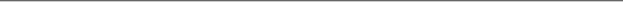 Piast’lardan Jagiellon’lara Geçiş DönemiTahtın Geleceğine Dair AnlaşmalarKazimierz Wielki çok eşi olmasına rağmen bir oğul sahibi olamadı. Kazimierz Wielki’nin ilk evliliğinden iki kızı vardı, fakat Polonya hukukuna göre tahta oturamıyorlardı. 1339’da Wyszehrad’daki kongrede Macar kral Karol Robert’le Çeklere ve Haçlılara karşı yardımı ve Ruś Halicz’in Polonya’ya bağlanması karşılığında eğer kendi oğlu olmazsa Polonya tahtında Andegawen bir kralın olmasını kabul ediyordu. Dolayısıyla bu acil politik zorunluluk sırasında önerilen bir anlaşmaydı, o zamanlar 28 yaşında olan hükümdar ise erkek oğul sahibi olabileceğini düşünmekteydi. Ancak durum farklı oldu. Dolayısıyla 1351’de Kazimierz ağır hasta olduğunda devlet yöneticileri Polonya Krallığının gelecek hükümdarı olarak Macar kral Ludwik Andegawenski’yle görüştüler. Kralın varis bırakmadan ölümü hâlinde kral olması konusunda anlaştılar. Nitekim Kazimierz Wielki de varis bırakmadan 1370’te öldü.Polonya’da Andegawen HâkimiyetiPolonya tahtının Macar Andegawen hanedanına verilmesi düşüncesi krallığın tek oğlunun ağır hastalığı nedeniyle 1327’de Władysław Łokietek’in hâkimiyeti sırasında ortaya çıkmıştı, fakat hasta veliahtın sağlığına kavuşması nedeniyle yaşama geçirilememişti. Łokietek’in yaptığı bu miras anlaşması aslında hiç de önemsiz sayılmazdı. Nitekim anlaşma içinde o zamanki duruma göre fevkalade iyi değerlendirilmiş politikalar bulunmaktaydı. Bütün Avrupalı hükümdarlar o zamanlar benzer anlaşmalar yapıyorlardı, fakat Polonya-Macaristan miras anlaşmasında durum daha farklıydı. Bir taraftan Kazimierz Wielki’nin kız kardeşi Elżbieta Łokietkówna Karol Robert’in eşi ve Ludwik’in annesiydi, diğer taraftan Andegawen mirası meselesi 1350’de yalnızca Andegawen hanedanı tarafında Polonya tahtının alınması durumunda Polonya’da kalacak olan Ruś Halicz-Włodzimierz meselesiyle de çok sıkı bağlantılıydı. Son olarak mirasın şartları 1355’ten itibaren Budin anlaşmasında detaylandırılmıştı. Bu anlaşmada Kazimierz’in erkek varisi olmaması durumunda Polonya tahtına Ludwik Wielki ya da onun kardeşi Jan oturacaktı. Bu anlaşma Ludwik’in gelecekteki kızlarının Polonya tahtı için hak iddiasında bulunma haklarını ellerinden alıyordu. Aynı şekilde problem 1364’te Kraków anlaşmasında tekrar ele alındı. Burada aynı zamanda legal bir evlilikten doğması durumunda Kazimierz’in kız varislerinin de mirasa dâhil edilmesi kabul edildi.Hüküm süren hanedanın değişimi gelecekten kuşkuları olan Polonyalılar arasında huzursuzluk yarattı. Krallığa taşınan bu yabancının kendi ulusunun geleneğine göre hareket etmeyi isteyecegine, Polonyalıların gelenek ve göreneğini değiştirmeye çabalayacağına dair korkular vardı. Böylesi korkulara rağmen Küçük Polonyalı şövalye ve zengin kesimi memnuniyetle Ludwik’i Polonya tahtına yolladılar. Ruhban sınıfı ise onu daha az bir memnuniyetle kabul etti, buna karşın Büyük Polonyalılar belirgin şekilde memnuniyetsiz bir tutum takındılar. Yeni hükümdar ise çok çabuk taç giydi ve Polonya Krallığının bölünmesine ve küçülmesine izin vermeyeceğine, hatta vaktiyle Polonya krallığına bağlı olan kaybedilmiş toprakları da geri almaya söz verdi. Daha sonra Polonya’daki yönetimi annesine bırakarak direkt olarak Macaristan’a gitti. Ludwik’in böylesine tahta oturması Polonya’nın o zamanlar Avrupa’da çok güçlü olan ve liderinin farklı uluslardan olan devletlerle ilk birliği oluyordu.Ludwik Węgierski’nin (Andegaweński) 
Hâkimiyeti (1370-1382)Ludwik Węgierski (Wielki) çok enerjik ve yetenekli bir hükümdardı, fakat onu sadece Macaristan ilgilendirmekteydi, Polonya’ya ise hanedan ganimeti olarak yaklaşıyordu. Genel olarak Kraków’da bulunmuyor, ona bağlı olan bu bölümde yönetimi Kazimierz Wielki’nin kızkardeşi annesi Elżbieta Łókietkowna gerçekleştiriyordu. Onun ölümünden sonra da Ludwik’in Polonya krallığındaki temsilcisi Śląsk dükü Władysław Opolczyk (daha sonra Polonya krallığı için adaylardan biri olarak bahsedilecek) oldu, böylece Küçük Polonya soylu magnatlarından oluşan özel danışma konseyi Polonya’da yönetimi aldı (Büyük Polonya Polonya’da Andegawen hâkimiyetinin oluşmasına olumsuz bakmaktaydı ve Ludwik Węgierski’nin yönetimi boyunca da güçlü muhalefeti sürdürdüler). Ludwik Węgierski’nin hâkimiyeti Polonya’ya Santoka ve Drezdenka’nın kaybını, Śląsk’a olan haklardan da vazgeçişi getirdi. Kral Macaristan çıkarlarını koruyarak Ruś Halicz topraklarında yönetimi yine Macar idarecilere verdi. Onun hâkimiyetinde Macaristan bir Avrupa gücüydü ve gelişme dönemini sürmekteydi. Polonya’da ise daha çok eleştirilmekteydi. Polonya’da o dönemin kronik yazarı Janko z Czarnkowa tarafından belirtilmektedir. Örneğin Ludwik Polonya havasına tahammül etmek mümkün değil diyerek Polonya’da çok az kalmıştır. Leh diline hâkim olamamıştır. Polonya’daki yönetimi onun adına annesi Elżbieta Łokietkówna gerçekleştirmiştir. Ludwik Andegaweński’nin zamanında Polonya huzurlu değildir. Janko kroniklerinde bu dönem Polonya’da yaşanan yağma ve soygunlardan bahseder. Ludwik’in Polonya’da Andegawen hanedanını tahttan indirmek için yol arayan Büyük Polonya muhalefeti ile savaşının büyük anlamı vardı. Muhaliflerin taht için adayı Kaźko Słupski’ydi, yani IV. Kazimierz (1351-1377). Aynı şekilde bu muhalif grup politikada Küçük Polonya baskınlığına da karşıydı. Polonya ve Macaristan’ın politik yakınlaşması çok daha önceleri başlamıştı. Luksemburglularla savaş ve Ruś-Halicz bölgesinde yayılma politikası onların ortak çıkarlarıydı. Ancak Andegawenlerin yönetimi Macar karşıtı havanın yükselmesine neden oldu. Hatta Kraków’da kraliçe Elżbieta’nın yönetimi başarılı olamadı. 1376’da Kraków burjuva kesimi kraliçe Elżbieta’nın saray görevlilerinden onlarcasını öldürdü. Ludwik Węgierski iç politikada ise aktif ekonomik politika sürdürdü. Şehirlere ve ticarete özel bir önem verdi. Polonyalı tüccarlara Macaristan’da tam bir özgürlük verdi. Polonya şehirleri ondan pek çok ayrıcalık ve gümrük vergisinden muafiyet elde etti. En büyük ayrıcalığı Kraków elde etti - tam koşulsuz zaman sınırlaması olmadan bütün ürünlerini satabilme imkânını elde etti. Ludwik’in zamanında Polonya’daki ticaret, özellikle de Küçük Polonya’da, olağanüstü bir gelişme yaşıyordu. Bunu bütünüyle Andegawen kralın hizmeti olarak göremeyiz, aynı zamanda ondan önceki kralların, özellikle de Kazimierz’in de bunda payı büyüktür. Polonya toprakları üzerinden batı Avrupa ile Karadeniz kolonilerini birbirine bağlayan ticari yol geçiyordu. Şehirleri ödüllendirerek aslında Ludwik Andegaweński kendi politikası, özellikle de kendi kızları için, Polonya tahtını miras bırakabilmeye yönelik oralarda destek aramaktaydı. Kral Ludwik aynı zamanda soyluların da onayını elde etti. 1374’de onun için Koszycki ayrıcalığını verdi. Bu, ülkedeki bütün soylu kesimini içine alan ve Polonya’da soylu kesimin politik gücünün ve özgürlüğünün temelini oluşturacak olan bir ayrıcalıktı. Kral kendinden sonra kızlarından birinin Polonya tahtına oturmasını kabul etmeleri karşılığında önemli ölçüde hükümdarın yönetimini soylu sınıf lehinde sınırladı. Aslında soylulara geniş haklar tanıyan ne ilk ayrıcalıklardı ne de son olacaktı. Bu durumun ayrıcalıklı hâle gelmesi uzun süren bir süreçti ve pek çok etkene bağlıydı. Ludwik soylu, ruhban ve magnatlarla yaptığı Polonya’daki miras hakkını koruyan pek çok anlaşma bırakarak Tyrnaw’da 1382’de öldü. Ludwik Węgierski’nin Kızları İçin Taht Savaşı Kral Polonya tahtına oturduğunda birkaç aylık Katarzyna’ya sahipti. 1371’de ikinci kızı Maria ve son olarak da 1374’de Jadwiga dünyaya geldi. Kızları Polonya’daki hâkimiyeti sürdüremeyeceklerdi, fakat Avrupa’da evlilik politikasına aktif katılımı ile tahtı garanti edebilirlerdi. Ludwik bu nedenle yapacağı uygun anlaşmalarla onların geleceğini güçlendirmeye, aynı zamanda da onlardan en azından birinin Polonya tahtına oturmasını sağlamaya çabalıyordu. 1372’de IV. Karol ile Maria’nın geleceğini belirleyen anlaşmayı yaptı. Sezarın oğlu Zygmunt Luksemburczyk ile evlenecekti. En büyük olan Katarzyna da Fransa kralının oğluyla nişanlanacaktı. Buna karşılık en küçük olan Jadwiga ise 1375’te yapılan anlaşmalara göre Habsburg prensi Wilhelm’le evlendirilecekti. Evlilik anlaşmalarının yapıldığı sırada Andega-wen mirasın kızlardan her birine nasıl paylaştırılacağı detaylandırılmamıştı. Pek çok şey olması mümkündü. Hatta kızlardan hangisinin Polonya tahtını alacağına da karar verilmemişti. Bu oluşumdan Jadwiga Avusturya ile evlilik bağı sayesinde Macar mirası için düşünülmekteydi. En belirgin şekilde Maria’nın adaylığı ortaya çıkıyordu. Onun Sezarın oğlu ile evlenecek olması Polonya Krallığını Brandenburg ile birleşmeye götürebilirdi. Ancak Ludwik Węgierki’nin Polonya’daki hükümdarlığı sırasında böyle bir bağlantı için çok erkendi. Kral Polonya krallığını kızı için gerçekleştirmek isteyerek 1355’teki Budin Anlaşmasında imzalanan miras koşullarını değiştirmek zorunda kaldı. Ancak bunun için krallığın soylu kesiminin onayını alması gerekiyordu.Başlangıçta elit kesim, özellikle de ruhban kesimi daha önceki düzenin değişmesini onaylamıyordu. Kral kısa süre sonra çabalarının tehlikeye gireceğini anladı. Soylu kesimin onayını beklemeden dikkatini şehirlere yöneltti. Onlara çok sayıda ayrıcalık tanıyarak zengin soylu kesimin olumlu yaklaşımını elde edebilmek için bilinçli bir politika başlattı. Zengin soylu kesimi Ludwik’in bu politikasında yalnızca sayısız ekonomik fırsatları görmediler, aynı zamanda o zamana kadar devlette soylu kesimin önemli politik rol oynayabileceğini de anladılar. Şehirlere Alman hukukunu ve ticarî ayrıcalıkları veren pek çok dokümanda Ludwik’in kızlarına verilen biatın formülü de ortaya çıkmaya başlamıştı. Bu da artık Polonya’da zengin soylu kesimin kraldan sonra gelecek olan adayını kabul ettikleri anlamına geliyordu. Fakat görüş birliğine sahip olmayan sakinlerinin ilk deliği açacağı Büyük Polonya bölgesi şehirlerinin yaklaşımı burada önemliydi. Diğer taraftan ayrıcalıklı konumda olan Kraków’la birlikte Küçük Polonya bölgesi şehirleri Ludwik’in kızlarının tahta çıkması konusunu kabul ediyorlardı.Koszycki AyrıcalıklarıSoylu sınıfına kendi planlarını kabul ettirmek Andegawen hükümdara çok zor oldu. Küçük Polonya bölgesi soyluları bunun karşılığının ödenmesi hâlinde taviz vermeye eğilimliydiler, fakat Büyük Polonya’daki direnç çok güçlüydü. 1373 Mayısında Kraków’lu soylular kralın Polonya’da bulunduğu bir sırada bu miras konusunu görüştüler. Krallık sarayı şehirlerin konumunu eşit hâlâ getirdi. Poznanlı zengin soylu kesimi ise şehirleri için Koszyce’de yeni ayrıcalıkları elde ettikten sonra kralın erkek evladı olmasa bile kızlarını Polonya tahtının varisleri olarak kabul edeceklerini bildirdiler. Ludwik kızlarının tahtın varisi olmaları konusunda soylu kesimiyle böylece anlaştıktan sonra 17 Eylül 1373’de Koszyce’de anlaşmayı imzaladı. Kızları için soylu kesiminden aldığı bu onay karşılığında onlara çok çeşitli ayrıcalıklar veriyordu; köylülerin işlediği tarlalardan daha az vergi aldığı gibi devlet için olağandışı vergi de almayacaktı. Bu şekilde Kazimierz Wielki tarafından konulan olağandışı vergi kaldırıldı. Koszycki paktı aynı zamanda soylu topraklarında kralın konaklamasının ağır yükümlülüğünü de ortadan kaldırıyordu. Yabancı hâkimiyetinin sonuçlarına karşı imzalanan anlaşmada soylu korunmaktaydı, çünkü Ludwik soyluları ülke sınırlarının dışında sefere çağırmayacaktı. Bir şekilde bu seferlere katıldığı takdirde de onlara katılım ücreti ödeyecekti, sefer sırasında esir düştüklerinde de onları satın almakla yükümlüydü. Soylu kesim aynı zamanda dükün soyundan kişilerin ve yabancı devlet memurlarının atanmamalarına dair söz veriyordu, özellikle de şehir yönetimi istisnaî olarak krallık sakinleri tarafından yönetilmeliydi. Koszycki paktı kararnameleri bütün soylu kesimini kapsamaktaydı. Bu bağlamda bakıldığında genel olarak verilmiş olan ilk ayrıcalık olarak düşünülebilir. Bu ayrıcalıklara bahane olarak kral ne olağandışı yetki vermiş ne de krallık yönetimini kısıtlamaya sokmuştu. Daha çok var olan durumu onaylamıştı. Kralın soylu kesimiyle yaptığı bu anlaşma, ancak 1381’de bir anlaşma imzalayacak olan ruhban sınıfını kapsamıyordu. Ancak kral ruhban sınıfına da tek bir ayrıcalık vermeyecekti, ayrı ayrı piskoposluk ve manastırlara da pek çok bireysel ayrıcalıklar verdi, anlaşmalar yaptı. Koszycki anlaşmasının Ludwik’ten sonra tahta kimin oturacağı konusunda da büyük önemi vardı. Her şeyden önce Andegawen hanedanı ve şövalye sınıfının konumu için çok faydalı olan Koszyce Anlaşması aynı zamanda bütün ülke nüfusu için önemli düzenlemeler de içermekteydi. Çünkü Çek II. Wacław’ın hâkimiyeti döneminden itibaren, yani Polonya toplumu ve devletin çıkarları ile çakışan faaliyetler yapan yabancı hanedandan kralların zamanındaki durumun tekrarlanma tehlikesine karşı önlem alıyordu. Koszycki Anlaşması’nın imzalanmasının hemen sonrasında Polonya soylu temsilcileri Ludwik’in veliahtı olarak Katarzyna’ya bağlılıklarını sundular. Fakat onun 1378’de ölümünün ardından Maria eşi ile birlikte Polonya tahtını alacaktı, küçük olan Jadwiga ise kutsal Stefan’ın Macar tahtı için düşünülmekteydi.Ancak Andegawen planlarının Polonya toplumu tarafından kabul görmesi gerekiyordu. Koszyce’deki anlaşmaya rağmen bu konuda oybirliği yoktu. Kral kararsız olanları ikna etmeye ve onları birleştirmeye çalıştı, fakat Gniezno başpiskoposu Janusz Suchywilek’in etrafında toplanan muhalif taraf ikna olmuyordu. Soylu kesimin 1379’da Koszyce’de kralla yaptığı kongrede bu muhalif grubunu Maria’ya bağlılıklarını sunmaya ikna etmek için şehrin kapılarının kapatılması ve tehdit edilmeleri gerekti. Bu olaylar bütün açıklığıyla Ludwik’ten sonra miras konusunun Polonya’da daha pek çok olumsuzlukla karşılaşabileceğini gösteriyordu, soylu kesim tahttaki etkin rolünden kolay vazgeçecek gibi görünmüyordu. Ludwik Wegierski’nin 11 Eylül 1382’deki ölümü ise Polonya krallığında miras için yeni hükümdarlık birleşimlerini oluşturacaktı.Uzun Süren Kralsız DönemLudwik Węgierski’nin ölümünden sonra yaşanan kralsız dönem iki yıl sürmesine rağmen Polonya’da politik yaşamın gelişimini fevkalade büyük etkilemiştir. Polonya’nın soylu kesiminin devletin geleceğine dair çok cesur kararlar almasına ve daha sonraki yüzyıllarda da Polonya tarihini etkileyecek politik seçimleri gerçekleştirmelerine neden olacaktı. Nitekim Ludwik Wegierski’nin 1392’de ölümü yoğun olarak tahtın bundan sonraki varisi konusunda tartışmaları başlattı. Yukarıda da dile getirdiğimiz gibi Ludwik hayatta iken tahta büyük kızı Maria’nın oturması için çaba göstermişti, nitekim onun Sezarın oğlu Zygmunt’la evliliği Polonya krallığını Brandenburg ile birleşmeye götürecekti. Ancak Maria Elżbieta Bosniacka Polonya tahtını Maria’ya ve eşine vermek niyetinde değildi. Bu konuda onu etkili Luksembug karşıtı muhalefet destekliyordu. Dolayısıyla Ludwik’in tercihi konusunda Maria’nın Macaristan tahtını almasına karar verildi. Böylece onun Polonya tahtı için adaylığı düşmek zorunda kaldı, çünkü genel olarak babası zamanındaki durumun tekrarlanmasından korkuluyordu, çünkü Ludwik Polonya’da çok nadir bulunuyordu. Hükümdar olarak kabul edilmesinin şartı onun Kraków’da oturmasıydı. Bu da şu anlama geliyordu, kızlardan birinin Polonya’da diğerinin de Macaristan’da bulunması gerekiyordu. Ludwik’in kızının hâkimiyeti kabul edilmiş oldu, fakat eşini belirleyen anlaşmalar tartışma konusu oldu.